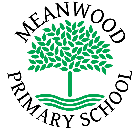 Home Learning Task     Year 3Home Learning Task     Year 3Week beginning 29th June 2020Try to complete 3-4 tasks a dayWeek beginning 29th June 2020Try to complete 3-4 tasks a dayWeek beginning 29th June 2020Try to complete 3-4 tasks a dayWeekly Maths TasksWeekly Maths TasksWeekly Reading TasksPractise your x 10, 2, 5, 3, 4 and 8 times tables by playing these educational online games.https://teachingtables.co.uk/tm/tmgame/tgame2.htmlhttps://ttrockstars.com/ White Rose HubThis week we would like you to look at: Angles and linesSummer Term - Week 9 (wc 22nd June)https://whiterosemaths.com/homelearning/year-3/Lesson 1 – Right angles in shapesLesson 2 - Compare anglesLesson 3 – Horizontal and verticalLesson 4 – Parallel and perpendicularFriday Maths ChallengePuzzleswww.solvemoji.com has lots of fun puzzles to solve at different levelsPractise your x 10, 2, 5, 3, 4 and 8 times tables by playing these educational online games.https://teachingtables.co.uk/tm/tmgame/tgame2.htmlhttps://ttrockstars.com/ White Rose HubThis week we would like you to look at: Angles and linesSummer Term - Week 9 (wc 22nd June)https://whiterosemaths.com/homelearning/year-3/Lesson 1 – Right angles in shapesLesson 2 - Compare anglesLesson 3 – Horizontal and verticalLesson 4 – Parallel and perpendicularFriday Maths ChallengePuzzleswww.solvemoji.com has lots of fun puzzles to solve at different levels-If you are reading brown, lime, gold  or white books- Read this book on Outside Art-you might want to try some yourself! https://www.oxfordowl.co.uk/api/interactives/12952.html-If you are reading purple or orange try this one called :-Wild Weather –we’ve certainly had some of this lately!https://www.oxfordowl.co.uk/api/digital_books/1470.htmlIf you are reading green, blue, yellow or red books try Gale- What does Kipper do when the weather is bad?https://www.oxfordowl.co.uk/api/digital_books/1405.htmlThere is now a class log in for Oxford Owls site:Username: sidwoodPassword: welovebooks333There are lots of other books to choose from.Weekly Spelling TasksWeekly Spelling TasksWeekly Writing TasksThis weeks spelling are words that haveWatch:https://www.bbc.co.uk/bitesize/topics/zqqsw6fRemember to look, cover, write and check.This weeks spelling are words that haveWatch:https://www.bbc.co.uk/bitesize/topics/zqqsw6fRemember to look, cover, write and check.Listen to the following story: Stone Age Boy by Satoshi Kitamurahttps://www.youtube.com/watch?v=aqy5ENpagtsDay 1: When you have listened to the story, in your book write down your opinion of the story. Then, explain why you think this, using examples of the text to support your opinion.Day 2: Plan out the story – beginning, middle and end.Day 3: Listen to the story and look at the pictures. Generate your own vocabulary – adjectives and noun phrases. Describe sights, sounds and smells. You could use a thesaurus to write a greater variety of vocabulary.Day 4: Focus on the character today. Write what you think the character was feeling. Then write what you think life would have been like for stone age people. Day 5: Using your vocabulary bank, write a description of the character.Practise your handwriting and spelling. Can you choose 4 words and use in a sentenceEg. My friend called me a liar but I was telling the truth.Weekly Learning TasksWeekly Learning TasksUseful WebsitesArt PE:Pokemon https://www.youtube.com/watch?v=tbCjkPlsaes&feature=emb_titleGeographyWatch David Attenborough talk about the weather in these videos:https://www.bbc.co.uk/bitesize/articles/zw7vtrdScienceIt’s been a while since we studied Magnets and Forces: watch this video and see how much https://www.bbc.co.uk/bitesize/topics/zyttyrdyou remember!Art PE:Pokemon https://www.youtube.com/watch?v=tbCjkPlsaes&feature=emb_titleGeographyWatch David Attenborough talk about the weather in these videos:https://www.bbc.co.uk/bitesize/articles/zw7vtrdScienceIt’s been a while since we studied Magnets and Forces: watch this video and see how much https://www.bbc.co.uk/bitesize/topics/zyttyrdyou remember!www.bbc.co.uk/schools/teachers/ks2_activities/mathswww.bbc.co.uk/schools/teachers/ks1_activities/mathswww.topmarks.co.ukThere will also be a daily activity for you to complete on our school Facebook page.  There are also regular updates on here too!There will also be a daily activity for you to complete on our school Facebook page.  There are also regular updates on here too!There will also be a daily activity for you to complete on our school Facebook page.  There are also regular updates on here too!